Obec Lično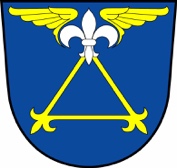 Lično č. p. 17, 517 35 LičnoKontakt: tel.:  494 384 204, mobil: 724 181 636, e-mail: obec@licno.cz, ID schránky: 5bxa9ehŽádost o snížení nebo prominutímístního poplatku za provoz systému shromažďování, sběru, přepravy, třídění, využívání a odstraňování komunálních odpadů (za obecní systém odpadového hospodářství) za rok ………………………….Upozornění:Tuto žádost je nutné podat před uhrazením místního poplatku pro rok …………Žádost (označte křížkem jednu možnost)snížení poplatkuprominutí poplatkuPoplatník:Jméno …….…………………………………………………………………………………………………….Datum narození ..………………………………………………………………………………………….Ulice + č.p. …………………………………………………………………………………………………….Město ……………………………………………………………………………………………………………PSČ ……………......      Tel. číslo + email ………………………………...………………………….Zástupce poplatníka (vyplnit v případě, není-li shodný s poplatníkem):Jméno …….…………………………………………………………………………………………………….Datum narození ..………………………………………………………………………………………….Ulice + č.p. …………………………………………………………………………………………………….Město ……………………………………………………………………………………………………………PSČ ……………......      Tel. číslo + email ………………………………...………………………….Důvody pro snížení nebo prominutí poplatku:V případě, že nežádá poplatník osobně o snížení nebo prominutí poplatku, je nutné doložit plnou moc, kterou žadatel zplnomocní svého zástupce k tomuto řízení.						Podpis poplatníkaDatum: ………………………………………………	nebo zástupce : …………………………………………….